PON Città Metropolitane 2014-2020Procedura per l’instaurazione del Partenariato per l’Innovazione ai sensi dell’art. 65 del D.lgs 50/2016 e s.m.i. per “lo sviluppo e la successiva realizzazione di un sistema integrato per il controllo e la gestione della mobilità e della sicurezza stradale” .Progetto VE2.2.1.a Smart Control Room, PON METRO 2014-2020.  CUP F71E16000370007. CIG 7129758E6A.  CPV 72262000-9.Fac-simile “Domanda di partecipazione alla gara e dichiarazione rilasciata anche ai sensi degli artt. 46-47  D.P.R. 445/2000 (Allegato 2)Stazione appaltante VENEZIA INFORMATICA E SISTEMI - VENIS SpaRUP Dott. Marco BettiniPON METRO 2014-2020 Cod. progetto VE2.2.1.a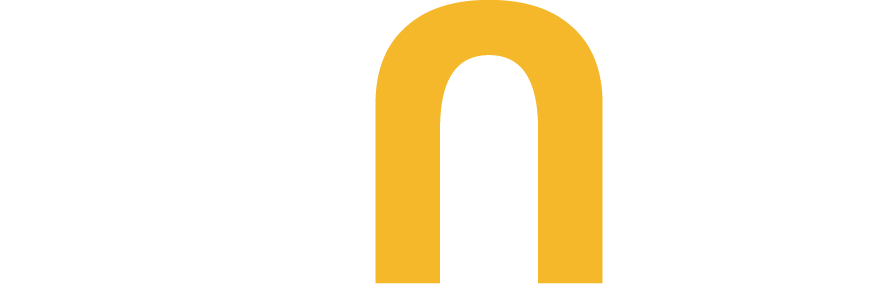 Versione 1.0 del 07.07.2017 Facsimile All. 2 Domanda di partecipazioneSpett.leVENEZIA INFORMATICA E SISTEMI- VENIS SPAPalazzo Ziani San Marco 4934 30124 VENEZIAdoMANDA di partecipazione RILASCIATA ANCHE AI SENSI DEGLI ARTT. 46 E 47 DEL D.P.R. 445/2000 PER L’AMMISSIONE ALLA GARA relativa all’instaurazione di un partenariato per l’innovazione ai sensi dell’art. 65 del D.lgs. 50/2016 e s.m.i., per “lo sviluppo e la successiva realizzazione di un sistema integrato per il controllo e la gestione della mobilità e della sicurezza stradale”. Progetto VE2.2.1.a SMART CONTROL ROOM, PON METRO 2014-2020. CUP F71E16000370007.CIG 7129758E6A – Codice Gara 6786630CPV 72262000-9 Servizi di sviluppo softwareIl sottoscritto ____________, nato a _________ il ____________C.F.__________________, domiciliato per la carica presso la sede societaria ove appresso, nella sua qualità di __________ e legale rappresentante avente i poteri necessari per impegnare la _________________ nella presente procedura, con sede in ______________, Via _______________________, capitale sociale Euro _______ (________), iscritta al Registro delle Imprese di ___ al n. ___, codice fiscale n. __________________ e partita IVA n. ___________________ CCNL applicato _______________ Settore ___________, (in R.T.I. costituito/costituendo o Consorzio con le Imprese ___________ _____________) di seguito denominata “Impresa”ai sensi e per gli effetti dell’art. 76 D.P.R. 445/2000 consapevole della responsabilità e delle conseguenze civili e penali previste in caso di dichiarazioni mendaci e/o formazione od uso di atti falsi e/o in caso di esibizione di atti contenenti dati non più corrispondenti a verità e consapevole altresì che qualora emerga la non veridicità del contenuto della presente dichiarazione la scrivente Impresa decadrà dai benefici per i quali la stessa è rilasciata;ai fini della partecipazione alla presente garaDICHIARA SOTTO LA PROPRIA RESPONSABILITÀche nel libro soci dell’Impresa _________ figurano i soci sottoelencati, titolari delle azioni/quote di capitale riportate a fianco di ciascuno di essi:____________ % ____________ % ________________totale         100 % che in base alle risultanze del libro soci, nonché a seguito di comunicazioni ricevute dai titolari delle stesse partecipazioni, risultano esistenti i seguenti diritti reali di godimento o di garanzia sulle azioni/quote aventi diritto di voto:__________ a favore di __________,__________ a favore di __________, (oppure) che non risultano esistenti diritti reali di godimento o di garanzia sulle azioni/quote aventi diritto di voto;che nelle assemblee societarie svoltesi nell’ultimo esercizio sociale, antecedente alla data della presente dichiarazione hanno esercitato il diritto di voto in base a procura irrevocabile o ne hanno avuto comunque diritto, le seguenti persone:___________ per conto di ______________________ per conto di ___________(oppure) che non è stato esercitato alcun diritto di voto in base a procura irrevocabile o in base ad un titolo equivalente che ne legittimava l’esercizio; di aver preso piena conoscenza della documentazione di gara prendendo atto e accettando le norme che regolano la procedura di gara e, quindi, l’aggiudicazione, nonché di obbligarsi, in caso di aggiudicazione, ad osservarla in ogni sua parte e di aver preso piena conoscenza della documentazione di gara e che i beni e i servizi offerti rispettano tutti i requisiti minimi in essa indicati; che, con riferimento alla presente gara, non partecipa alla procedura in più di un raggruppamento o consorzio, ovvero singolarmente e quale componente di un raggruppamento o consorzio; che non sussiste la causa interdittiva di cui all’art. 53, comma 16-ter, del D.lgs. n. 165/2001 (pantouflage o revolving door) e, in particolare, che l’Impresa non ha concluso contratti di lavoro subordinato o autonomo con, e comunque non ha conferito incarichi a, ex dipendenti della Committente, che abbiano cessato il proprio rapporto di lavoro da meno di tre anni e che negli ultimi tre anni di servizio abbiano esercitato poteri autoritativi o negoziali per conto della stessa Committente, nei confronti del medesimo operatore economico;  (eventuale in caso di partecipazione in forma consortile) che il concorrente partecipa alla presente procedura nella seguente forma:□  consorzio fra società cooperative di produzione e lavoro di cui all’art. 45, comma 2, lett. b) del D. Lgs. n. 50/2016;□   consorzio stabile di cui all’art. 45, comma 2, lett. c) del D. Lgs. n. 50/2016;□  consorzio ordinario di concorrenti di cui all’art. 45, comma 2, lett. e) del D. Lgs. n. 50/2016;sia costituito che costituendo;(In caso di consorzi di cui all’art. 45, comma 2, lett. c) del D. Lgs. n. 50/2016) che il Consorzio è composto dalle seguenti consorziate:______________________________________(In caso di consorzi di cui all’art. 45, comma 2, lett. b) e c) del D. Lgs. n. 50/2016), il consorzio concorre con le seguenti imprese consorziate (specificare quali):______________________________________(in caso di R.T.I. o Consorzi ordinari costituiti o costituendi)a) che la partecipazione alla presente gara viene effettuata congiuntamente dalle seguenti imprese: ________________________________________ (indicare denominazione e ruolo all’interno del R.T.I.: mandante/mandataria e Consorzi ordinari) b) la ripartizione dell’oggetto contrattuale all’interno del R.T.I./Consorzio (fornitura e/o servizi che saranno eseguiti da ciascuna singola Impresa componente l’R.T.I./Consorzio) è la seguente:1.______________________ (denominazione Impresa) – Mandataria/Capogruppo ___________ (descrivere attività e/o servizi) ______ (%)2.______________________ (denominazione Impresa) – Mandante/Consorziata _____________ (descrivere attività e/o servizi) ______(%)3.______________________ (denominazione Impresa) – Mandante/Consorziata _____________ (descrivere attività e/o servizi) ______(%)c) (inoltre, in caso di R.T.I. o di Consorzi ordinari costituendi) che in caso di aggiudicazione si impegna a costituire R.T.I./Consorzio conformandosi alla disciplina di cui all’art. 48 del D.Lgs. 50/2016 e s.m.i., conferendo mandato collettivo speciale con rappresentanza all’impresa qualificata mandataria la quale stipulerà il contratto in nome e per conto delle mandanti/consorziate;Nei confronti del sottoscritto e nei confronti di ciascuno dei soggetti indicati al punto comma 3 dell’art. 80 del Dlgs 50/2016 non è stata pronunciata sentenza di condanna definitiva, né emesso decreto penale di condanna divenuto irrevocabile, oppure sentenza di applicazione della pena su richiesta, ai sensi dell'articolo 444 del c.p.p. per il seguente reato previsto dall’articolo 80, comma 1, lett. b)- bis del D. Lgs. n. 50/2016:false comunicazioni sociali di cui agli art. 2621 e 2622 del codice civile;ovvero, ove incorso in provvedimenti di condanna di cui alla presente lett. a)  consapevole delle sanzioni penali previste dall’art. 76 del D.P.R. 445/2000, per le ipotesi di formazione di atti e dichiarazioni mendaci ivi indicate, ai sensi degli artt. 46 e 47 del D.P.R. n. 445/2000, sotto la propria responsabilità, dichiara e sottoscrive - che la sentenza definitiva ha imposto una pena detentiva non superiore a 18 mesiOvveroche la sentenza definitiva ha riconosciuto l’attenuante della collaborazione come definita per le singole fattispecie di reatoe che ha risarcito o si è impegnato a risarcire qualunque danno causato dal reato o dall’illecito e di aver adottato i provvedimenti di seguito descritti idonei a prevenire ulteriori reati o illeciti. (Descrivere i provvedimenti e allegare ogni documentazione utile e idonea ai fini del comma 8 dell’art. 80 del D. Lgs. n. 50/2016.) Di non aver presentato nella procedura di gara in corso e negli affidamenti di subappalti documentazione o dichiarazioni non veritiere ai sensi dell’art. 80, comma 5 lett. f) bis  del Dlgs 50/2016.Non risulta a carico dell’impresa l’iscrizione nel casellario informatico tenuto dall’Osservatorio dell’ANAC per aver presentato false dichiarazioni o falsa documentazione nelle procedure di gara e negli affidamenti di subappalti, ai sensi dell’art. 80, comma 5 lett. f) ter  del Dlgs 50/2016 .Che, qualora   si trovi in una delle situazioni di cui ai precedenti punti 10 e 11,  consapevole delle sanzioni penali previste dall’art. 76 del D.P.R. 445/2000, per le ipotesi di formazione di atti e dichiarazioni mendaci ivi indicate, ai sensi degli artt. 46 e 47 del D.P.R. n. 445/2000, sotto la propria responsabilità, dichiara e sottoscrive che ha risarcito o si è impegnata a risarcire qualunque danno causato dal reato o dall’illecito e di aver adottato i provvedimenti di seguito descritti idonei a prevenire ulteriori reati o illeciti.  (Descrivere i provvedimenti e allegare ogni documentazione utile e idonea ai fini del comma 8 dell’art. 80 del D. Lgs. n. 50/2016.)Dichiara altresìdi essere informato, ai sensi e per gli effetti dell’art. 13 del d. lgs. n. 196/2003, che i dati personali raccolti saranno trattati, anche con strumenti informatici, esclusivamente nell’ambito del procedimento per il quale la presente dichiarazione viene resa, anche in virtù di quanto espressamente specificato nel Disciplinare di gara relativo alla presente gara, che qui si intende integralmente trascritto;di essere a conoscenza che la Stazione Appaltante si riserva il diritto di procedere a verifiche, anche a campione, in ordine alla veridicità delle dichiarazioni;di essere consapevole che, qualora fosse accertata la non veridicità del contenuto della presente dichiarazione, questa Impresa verrà esclusa dalla procedura ad evidenza pubblica per la quale è rilasciata, o, se risultata aggiudicataria, decadrà dalla aggiudicazione medesima la quale verrà annullata e/o revocata dalla Stazione Appaltante; inoltre, qualora la non veridicità del contenuto della presente dichiarazione fosse accertata dopo la stipula del Contratto, questo potrà essere risolto di diritto dalla Committente ai sensi dell’art. 1456 cod. civ.______, li _________________					  		  Firma							  _______________orpo dell’articolo Articolo 2
Denominazione dell’articoloCorpo dell’articolo Articolo 3
Denominazione dell’articoloCorpo dell’articolo Nome e CognomeEstremi del provvedimentoNome e CognomeEstremi del provvedimento